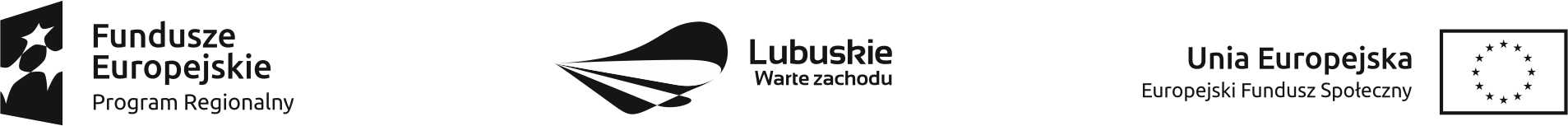 				Zielona Góra , 10.12.2021 r. OR.273.26.2021Wykonawcy zainteresowani udziałem 
w nw. postępowaniuINFORMACJAudostępniana na podstawie art. 222 ust 4 ustawy z dnia 11 września 2019 r.  Prawo zamówień publicznych (Dz.U. z 2021 r. poz. 1129 ze zm.)Kwota jaką Zamawiający zamierza przeznaczyć na realizację zamówienia pn. „Przeprowadzenie kursu – prawo jazdy kategorii B dla uczniów Centrum Kształcenia Zawodowego i Ustawicznego w Sulechowie”wynosi : 204 000,00  zł brutto